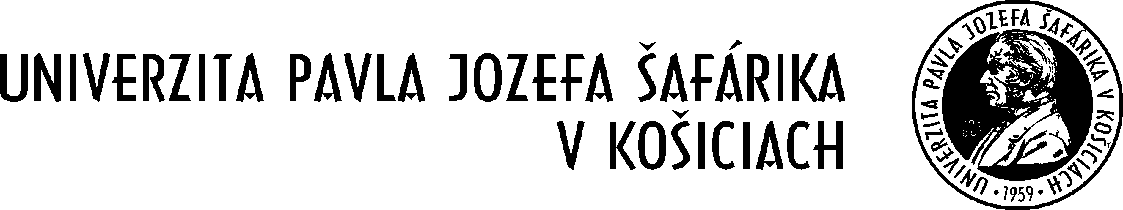 Príloha č. 1Vzor profesijného životopisuMeno a priezvisko, rodné priezvisko, akademický titul, vedecko-pedagogický titul alebo umelecko-pedagogický titul a vedecká hodnosť Dátum a miesto narodenia Vysokoškolské vzdelanie a ďalší akademický rast Ďalšie vzdelávanie Priebeh zamestnaní Priebeh pedagogickej činnosti (pracovisko/predmety) Odborné alebo umelecké zameranie Publikačná činnosť vrátane rozsahu (autorské hárky) a kategórie evidencie do 31. 1. 2022 podľa vyhlášky č. 456/2012 Z. z. a od 1. 2. 2022 podľa vyhlášky č. 397/2020 Z. z.  1. monografia2. učebnica 3. skriptáOhlasy na vedeckú/umeleckú prácu Počet doktorandov:školených ukončených(neplatí pre habilitačné konanie)Kontaktná adresa 